Verlofaanvraag voor de opvang van een kind wegens de annulatie of stopzetting van een vakantiekamp of een georganiseerde opvang tijdens de zomervakantie omwille van het coronavirus Waarvoor dient dit document?De werknemer kan uitkeringen tijdelijke werkloosheid overmacht aanvragen voor de opvang van een minderjarig kind dat met hem samenwoont en dat tijdens de zomervakantie niet naar een vakantiekamp of een georganiseerde opvang kan gaan omdat dit vakantiekamp of deze opvang wegens het coronavirus niet kan doorgaan of werd stopgezet.De werknemer moet de werkgever daarvan onmiddellijk op de hoogte brengen door hem dit attest te overhandigen. De werkgever moet voor de betrokken werknemer een elektronische mededeling tijdelijke werkloosheid wegens overmacht versturen naar de RVA met vermelding van de reden van de overmacht. De werkgever moet daarnaast ook dit attest aan de RVA bezorgen.De werknemer heeft, gedurende de periode waarop dit attest betrekking heeft en voor de dagen waarop hij instaat voor de opvang, recht op uitkeringen tijdelijke werkloosheid wegens overmacht, voor zover hij aan de voorwaarden voldoet. De werknemer moet eventueel een aanvraag om uitkeringen tijdelijke werkloosheid indienen. Hij neemt daarvoor best contact met zijn uitbetalingsinstelling of leest het infoblad T3 op www.rva.be.Opgepast: Meerdere personen kunnen van dit recht gebruik maken maar niet gelijktijdig (vb. het kind was ingeschreven voor een kamp van maandag t.e.m. vrijdag: ouder A kan maandag t.e.m. woensdag gebruik maken van het recht, ouder B op donderdag en vrijdag).DEEL A – In te vullen door de organisator van het vakantiekamp of de georganiseerde opvangRubriek 1 –	Gegevens betreffende de organisator Vervolledig de gegevens.Naam: 			Adres:		Contactpersoon: 	Telefoonnummer: 	E-mail: 	Naam van het kind voor wie het attest wordt afgeleverd: 	INSZ-nummer van het kind  __ __ __ __ __ __ / __ __ __ - __ __Het kind was vóór de annulatie van het kamp of de opvang ingeschreven    ja     neenRubriek 2 – Reden waarom het kind niet naar het vakantiekamp of de georganiseerde opvang kan komenVink het passende vakje aan en vervolledig zo nodig de gegevens	Het kamp of de opvang werd vóór de aanvang geannuleerd omwille van het coronavirus 	Het kamp of de opvang werd stopgezet omwille van het coronavirusAndere reden: 	Rubriek 3 – Periode waarin het kind niet naar het vakantiekamp of de georganiseerde opvang kan komenIk bevestig dat het kind was ingeschreven voor het kamp of de opvang voor de volgende periode/dagen: Vink het passende vakje aan en vervolledig:  van __ __ / __ __ / __ __ __ __ tot en met __ __ / __ __ / __ __ __ __ Op de volgende dagen (indien het kind maar op bepaalde dagen was ingeschreven): …………………………………………………………………………………………………………………………………………………………………………….Ik bevestig dat mijn verklaringen echt en volledig zijn.Datum: __ __ /__ __ / __ __ __ __ 	Handtekening van de verantwoordelijke	Stempel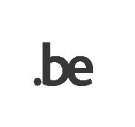 DEEL B – In te vullen door de werknemerIk, ondergetekende, 	(naam en voornaam), INSZ-nummer __ __ __ __ __ __ / __ __ __ - __ __ (uw INSZ-nummer staat op de keerzijde van uw identiteitskaart)verklaar samen te wonen (*) met bovenvermeld kind en vraag aan mijn werkgever verlof voor de opvang van dit kindvoor de periode van __ __ / __ __ / __ __ __ __ tot en met __ __ / __ __ / __ __ __ __.	voor de volgende dagen: 	(*)	Hiermee wordt ook de situatie van alternerende huisvesting (co-ouderschap) bedoeld. Het verlof kan enkel worden aangevraagd voor de dagen waarop de werknemer effectief met het kind samenwoont.Bent u de enige samenwonende met het kind die gebruikmaakt van dit recht voor dezelfde periode of dagen?
 JA     NEENIk bevestig dat mijn verklaringen echt en volledig zijn.Datum: __ __ / __ __ / __ __ __ __	Handtekening van de werknemer